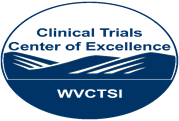 Protocol: Protocol: Principal Investigator: Department/InstitutionSignature (Person Initiating CAPA)/ Date Signature (Person Initiating CAPA)/ Date Identification of issue:Evaluation of Risk:(check one)□ Minor□ Major□ CriticalRoot Cause Investigation:Corrective Action Plan:Preventive Action Plan:Assigned to:Due date:Effectiveness Verification:CAPA closed date:Reviewed by PI:Signature/date: